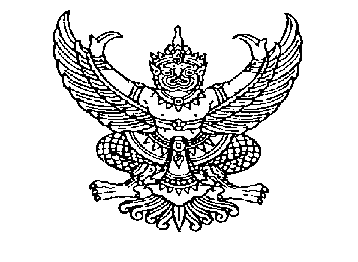 ประกาศองค์การบริหารส่วนตำบลโนนทองอินทร์          เรื่อง  ประกาศผลการรายชื่อผู้มีคุณสมบัติเบื้องต้นในการจัดซื้อจัดจ้าง..............................................................................................................................ตามที่องค์การบริหารส่วนตำบลโนนทองอินทร์ ได้มีการจัดซื้อจัดจ้างโครงการก่อขยายถนนคอนกรีตเสริมเหล็ก บ้านเหล่าสวนกล้วย หมู่ 7  ตำบลโนนทองอินทร์  อำเภอกู่แก้ว  จังหวัดอุดรธานี ขยายถนน คสล.ช่วงที่ 1    ผิวจราจรกว้าง  1.90 เมตร หนา  0.15 เมตร ไหล่ทางลูกรังกว้างข้างละ 0.00-0.50 เมตร ระยะทาง 192.00  เมตร ช่วงที่ 2  ผิวจราจรกว้าง  1.40 เมตร หนา  0.15 เมตร ไหล่ทางลูกรังกว้างข้างละ 0.00-0.50 เมตร ระยะทาง 36.00  เมตร ช่วงที่ 3 ผิวจราจรกว้าง  1.00 เมตร หนา  0.15 เมตร ไหล่ทางลูกรังกว้างข้างละ 0.00-0.50 เมตร ระยะทาง 104.00  เมตรพื้นที่ก่อสร้างไม่น้อยกว่า  519.20 ตร.ม. รายละเอียดตามปริมาณงานและแบบแปลนที่ อบต.โนนทองอินทร์กำหนด ในวันที่   22  เดือน เมษายน    พ.ศ. 2560ไปแล้วนั้น  ปรากฏว่า  มีผู้เสนอราคา  จำนวน ……1…. ราย  เรียงลำดับจากผู้ที่เสนอราคาต่ำสุด  ดังนี้		คณะกรรมการ  ได้พิจารณาแล้วปรากฏว่า    หจก.สว่างรุ่งเรืองคอนกรีต   เป็นผู้มีคุณสมบัติถูกต้องตามเงื่อนไขการสอบราคา  มีคุณภาพและคุณสมบัติเป็นประโยชน์ต่อองค์การบริหารส่วนตำบล  และเป็นผู้เสนอราคาถูกต้องของรายที่คัดเลือกไว้และอยู่ในวงเงินงบประมาณที่ตั้งไว้จึงประกาศให้ทราบโดยทั่วกันประกาศ  ณ  วันที่  2 เดือน มิถุนายน  พ.ศ. 2560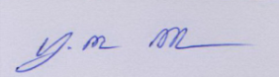      ( นายบุญเลิศ  สวัสดี )                                                                 นายกองค์การบริหารส่วนตำบลโนนทองอินทร์ที่ชื่อผู้เสนอราคาวงเงิน (บาท)กำหนดแล้วเสร็จ (วัน)ยืนราคา(วัน)ยื่นซองยื่นซองหมายเหตุที่ชื่อผู้เสนอราคาวงเงิน (บาท)กำหนดแล้วเสร็จ (วัน)ยืนราคา(วัน)วัน เดือน ปีเวลาหมายเหตุ1หจก.สว่างรุ่งเรืองคอนกรีต259,000.0030---การจัดซื้อจัดจ้างโดยวิธีตกลงราคา